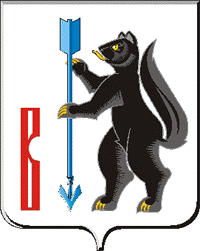 РОССИЙСКАЯ ФЕДЕРАЦИЯСВЕРДЛОВСКАЯ ОБЛАСТЬДУМА ГОРОДСКОГО ОКРУГА ВЕРХОТУРСКИЙРЕШЕНИЕот «25» июля 2018 г. №40г. ВерхотурьеО внесении изменений в Решение Думы городского округа Верхотурский от 30.05.2018г. №24 «Об утверждении Положения об Общественной палате городского округа ВерхотурскийВ целях приведения нормативного правового акта в соответствие с законодательством, руководствуясь Федеральным законом от 06 октября 2003 года N 131-ФЗ «Об общих принципах организации местного самоуправления в Российской Федерации», Законом Свердловской области от 19.02.2010г. №4-ОЗ «Об общественной палате Свердловской области» Уставом городского округа Верхотурский, Дума городского округа ВерхотурскийРЕШИЛА     1.Внести следующие изменения в Решение Думы городского округа Верхотурский от 30.05.2018г. №24 «Об утверждении Положения об Общественной палате городского округа Верхотурский: 1) пункт 1 части 7 главы 3 изложить в следующей редакции«1. Финансовое обеспечение деятельности Общественной палаты городского округа Верхотурский осуществляется за счет средств местного бюджета.»2. Опубликовать настоящее решение в информационном бюллетене «Верхотурская неделя», разместить на официальном сайте администрации городского округа Верхотурский3. Контроль над исполнением настоящего решения возложить на председателя Думы городского округа Верхотурский Комарницкого И.А..                    Главагородского округа Верхотурский	                                                А.Г. Лиханов                 ПредседательДумы городского округа Верхотурский	                              И.А. Комарницкий